SVAZ POTÁPĚČŮ ČESKÉ REPUBLIKY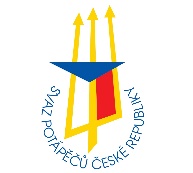 ROZPIS ROZHODČÍCHSVAZ POTÁPĚČŮ ČESKÉ REPUBLIKYZPRÁVA HLAVNÍHO ROZHODČÍHO	Jméno a podpis HR	Místo, datumNázev soutěže:Název soutěže:Název soutěže:Název soutěže:Název soutěže:Název soutěže:Název soutěže:Místo konání:Místo konání:Místo konání:Místo konání:Datum:Datum:Datum:Hlavní rozhodčíŘeditel závoduStartérHlavní časoměřičPředstartérHlasatelVýpočetní střediskoVedoucí sekretariátuVedoucí ceremoniáluČASOMĚŘIČIČASOMĚŘIČIČASOMĚŘIČIČASOMĚŘIČIČASOMĚŘIČIČASOMĚŘIČIČASOMĚŘIČIDráhač. 11.Dráhač. 21.Dráhač. 3Dráhač. 31.Dráhač. 12.Dráhač. 22.Dráhač. 3Dráhač. 32.Dráhač. 13.Dráhač. 23.Dráhač. 3Dráhač. 33.Dráhač. 41.Dráhač. 51.Dráhač. 6Dráhač. 61.Dráhač. 42.Dráhač. 52.Dráhač. 6Dráhač. 62.Dráhač. 43.Dráhač. 53.Dráhač. 6Dráhač. 63.Dráhač. 71.Dráhač. 81.KontrolníčasoměřičKontrolníčasoměřičDráhač. 72.Dráhač. 82.KontrolníčasoměřičKontrolníčasoměřičDráhač. 73.Dráhač. 83.KontrolníčasoměřičKontrolníčasoměřičCÍLOVÍ ROZHODČÍCÍLOVÍ ROZHODČÍCÍLOVÍ ROZHODČÍCÍLOVÍ ROZHODČÍCÍLOVÍ ROZHODČÍCÍLOVÍ ROZHODČÍCÍLOVÍ ROZHODČÍ1.2.Sběr lístkůSběr lístkůROZHODČÍ PRO STYLROZHODČÍ PRO STYLROZHODČÍ PRO STYLROZHODČÍ PRO STYLROZHODČÍ PRO STYLROZHODČÍ PRO STYLROZHODČÍ PRO STYL1.2.ROZHODČÍ NA OBRÁTCEROZHODČÍ NA OBRÁTCEROZHODČÍ NA OBRÁTCEROZHODČÍ NA OBRÁTCEROZHODČÍ NA OBRÁTCEROZHODČÍ NA OBRÁTCEROZHODČÍ NA OBRÁTCE1.2.3.3.4.5.6.6.7.8.VDne_________________________podpis hlavního rozhodčího_________________________podpis hlavního rozhodčího_________________________podpis hlavního rozhodčího_________________________podpis hlavního rozhodčího_________________________podpis hlavního rozhodčího_________________________podpis hlavního rozhodčíhoNázev soutěže: Datum, místo konání soutěže:Závodiště:Sbor rozhodčích: viz přílohaRozhodčí: (počet pozvaných, kvalifikace, problémy při závodech, návrhy atd.)Hodnocení pořadatele:Protesty: (počet, rozhodnutí)Poznámky: (návrhy na změny pravidel, soutěžního a hracího řádu, vytvořené rekordy atd.)